Prénom : …………………………………………….						Date : ………………………………………….Évaluation sur les connaissances n°3 :  premiers États, premières écritures1) A côté du a) écris les deux régions du croissant fertile A côté du b) écris le nom des écritures qui sont nées dans ces régions.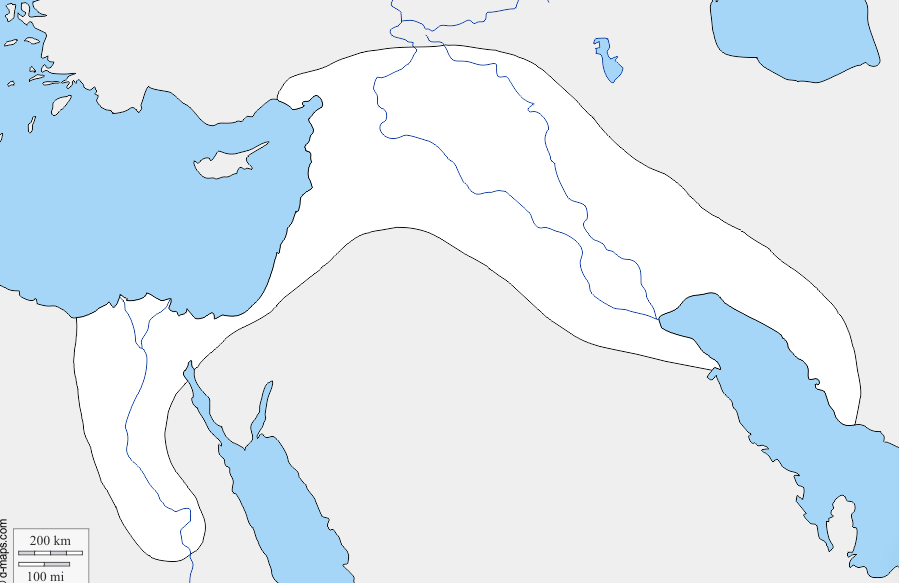 2) Approximativement, en quelle année sont nées les premières écritures ? ……………………………….3) L’invention de l’écriture marque la fin d’une période de l’Histoire, laquelle ? …………………………………….4) L’invention de l’écriture marque le début de la deuxième période de l’histoire, laquelle ? ……………………………………..5) Sur quoi écrivaient-ils au début ?  ………………….                …………………………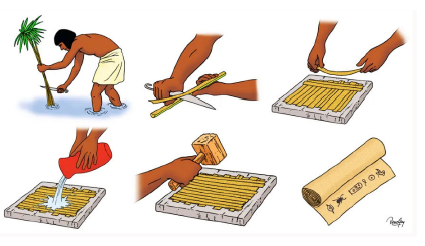 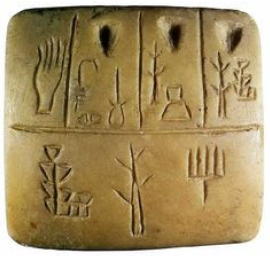 Compétence                                                    Niveaux de maîtrise1234Comprendre et retenir des événements historiques